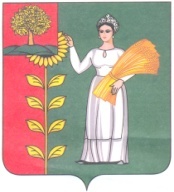 ПОСТАНОВЛЕНИЕАдминистрации сельского поселения Петровский сельсоветДобринского муниципального района Липецкой области18.11.2013				п. свх.Петровский				№ 43О поддержании  устойчивого функционирования  организаций  в военное времяВо исполнение Федеральных законов от 12 февраля 1998 года N 28-ФЗ "О гражданской обороне", от 21 декабря 1994 года N 68-ФЗ "О защите населения и территорий от чрезвычайных ситуаций природного и техногенного характера", постановлений Правительства Российской Федерации от 30 декабря 2003 года N 794 "О единой государственной системе предупреждения и ликвидации чрезвычайных ситуаций", а также в целях обеспечения эффективной работы  муниципального звена предупреждения и ликвидации чрезвычайных ситуаций, направленной на поддержание  устойчивости функционирования организаций, руководствуясь Уставом сельского поселения  Петровский  сельсовет  Добринского муниципального района администрация сельского поселения  Петровский сельсоветПОСТАНОВЛЯЕТ: 1. Утвердить положение о комиссии по  поддержанию  устойчивого функционирования  организаций  в военное время (приложение №1)2. Создать комиссию по поддержанию устойчивого функционировании организацийсельского поселения Петровский сельсовет в военное время (приложение №2). 3. Утвердить основные задачи и способы поддержания устойчивого функционированияэкономики (приложение 3). 4. Контроль за исполнением настоящего постановления оставляю за собой.Глава администрации сельского поселенияПетровский сельсовет                                                                    В.С. ШукловПриложение№1к постановлению администрации сельского поселения  Петровский сельсовет №43 от 18.11.2013гПОЛОЖЕНИЕО КОМИССИИ ПО ПОДДЕРЖАНИЮ УСТОЙЧИВОГО ФУНКЦИОНИРОВАНИЯ ОРГАНИЗАЦИЙ   СЕЛЬСКОГО ПОСЕЛЕНИЯ ПЕТРОВСКИЙ СЕЛЬСОВЕТ В ВОЕННОЕ ВРЕМЯ1. Общие положения1.1. Настоящее положение определяет основные задачи, функции и полномочия, структуру и порядок работы комиссии по поддержанию устойчивого функционирования организаций   сельского поселения Петровский сельсовет в военное время в области гражданской обороны, защиты населения и территории сельского поселения в повседневных условиях, при угрозе и возникновении чрезвычайных ситуаций. 1.2. Комиссия по поддержанию устойчивого функционирования организацийПетровского  сельского поселения в военное время (далее - комиссия по ПУФ) создана в соответствии с Федеральным законом Российской Федерации от 12.02.1998 № 28-ФЗ "О гражданской обороне" в целях поддержания устойчивого функционирования в военное время организаций сельского поселения независимо от форм собственности и ведомственной принадлежности. 1.3. Комиссия по ПУФ является структурным звеном системы гражданской обороны, единой государственной системы предупреждения и ликвидации чрезвычайных ситуаций, предназначена для планирования и проведения мероприятий по поддержаниюустойчивого функционирования организаций  сельского поселения  Петровский сельсовет в мирное и военное время. 1.4. Комиссия по ПУФ подчиняется руководителю гражданской обороны – Главе сельского поселения Петровский сельсовет. Решения комиссии по ПУФ, принятые в пределах ее полномочий, являютсяобязательными для выполнения всеми руководителями и специалистами структурных подразделений администрации сельского поселения Петровский сельсовет и руководителями учреждений, организаций и предприятий, независимо от форм собственности. 1.5. Комиссия по ПУФ руководствуется в своей деятельности законами Российской Федерации: от 12.02.1998 N 28-ФЗ "О гражданской обороне", от 21.12.1994 N 68-ФЗ "О защите населения и территорий от чрезвычайных ситуаций природного и техногенного характера", законодательными актами, указами и распоряжениями Президента Российской Федерации, постановлениями Правительства Российской Федерации от 05.11.1995 N 1113 "О единой государственной системе предупреждения и ликвидации чрезвычайных ситуаций", от 10.06.1999 N 620 "О гражданских организациях гражданской обороны", от 03.08.1996 N 924 "О силах и средствах единой государственной системы предупреждения и ликвидации чрезвычайных ситуаций", настоящим Положением и другими нормативно-правовыми документами. 2. Основные понятия      Гражданская оборона (ГО) - система мероприятий по подготовке к защите и позащите населения, материальных и культурных ценностей на территории Российской Федерации от опасностей, возникающих при ведении военных действий или вследствие этих действий. Гражданская оборона поселения проводит комплекс мероприятий, реализуемый органами Ермаковского сельского поселения, органами управления по делам гражданской обороны и чрезвычайным ситуациям, аварийно-спасательными службами, организациями, имеющимися у них силами и средствами гражданской обороны, добровольными объединениями по подготовке к защите и по защите населения, материальных и культурных ценностей на территории сельского поселения от опасностей, возникающих при ведении военных действий или вследствие этих действий.     Аварийно-спасательная служба - служба, предназначенная для проведениямероприятий по гражданской обороне, включая подготовку необходимых сил и средств и обеспечение действий гражданских организаций гражданской обороны в ходе проведения аварийно-спасательных и других неотложных при ведении военных действии или вследствие этих действий. В мирное время силы и средства гражданской обороны  сельского поселения Петровский сельсовет привлекаются к проведению на территории сельского поселения аварийно-спасательных и других неотложных работ в чрезвычайных ситуациях, обусловленных авариями, катастрофами, стихийными бедствиями и другими причинами.       НАСФ - формирования, создаваемые на базе организаций по территориально-производственному принципу, не входящие в состав Вооруженных сил РоссийскойФедерации, владеющие специальной техникой и имуществом и подготовленные для защиты населения и организаций от опасностей, возникающих при ведении военных действий или вследствие этих действий на территории сельского поселения.      Территория, отнесенная к группе по гражданской обороне - территория, накоторой расположен город, имеющий важное оборонное и экономическое значение, с находящимися в нем объектами, представляющий высокую степень опасности возникновения чрезвычайных ситуаций в военное и мирное время.       Чрезвычайная ситуация (ЧС) - это обстановка на определенной территории, сложившаяся в результате аварии, опасного природного явления, катастрофы, стихийного или иного бедствия, которые могут повлечь или повлекли за собой человеческие жертвы, ущерб здоровью людей или окружающей природной среде, значительные материальные потери и нарушение условий жизнедеятельности людей.         Предупреждение чрезвычайных ситуаций - это комплекс мероприятий, проводимых заблаговременно и направленных на максимально возможное уменьшение риска возникновения чрезвычайных ситуаций, а также на сохранение здоровья людей, снижение размеров ущерба окружающей природной среде и материальных потерь в случае их возникновения.         Ликвидация чрезвычайных ситуаций - это аварийно-спасательные и другие неотложные работы, проводимые при возникновении чрезвычайных ситуаций и направленные на спасение жизни и сохранение здоровья людей, снижение размеров ущерба окружающей природной среде и материальных потерь, а также на локализацию зон чрезвычайных ситуаций, прекращение действия характерных для них опасных факторов.        Аварийно-спасательные работы - поисково-спасательные, горноспасательные, газоспасательные, противофонтанные работы, тушение пожаров, ликвидация медико-санитарных последствий чрезвычайных ситуаций и другие, перечень которых может быть дополнен решением Правительства Российской Федерации.     Зона чрезвычайной ситуации - это территория, на которой сложиласьчрезвычайная ситуация.     Устойчивость функционирования территории в чрезвычайных ситуациях(устойчивость территории в ЧС) - способность территориальных хозяйственныхструктур нормально функционировать в условиях риска возникновения чрезвычайных ситуаций, противостоять воздействию поражающих факторов, предотвращать или ограничивать угрозу жизни и здоровью населения и вероятный ущерб объектам экономики, обеспечивать ликвидацию чрезвычайных ситуаций в минимально короткий срок на соответствующей территории.     Устойчивость работы объекта экономики в чрезвычайных ситуациях (устойчивость объекта в ЧС) - способность предприятия, учреждения или другойхозяйственной структуры предупреждать возникновение производственных аварий и катастроф, противостоять воздействию поражающих факторов с целью предотвращения или ограничения угрозы жизни и здоровью персонала и проживающего вблизи населения, а также материального ущерба, в минимально короткий срок обеспечивать восстановление нарушенного производства.     Подготовка территории к функционированию в чрезвычайных ситуациях (подготовка территории к ЧС) - комплекс экономических, организационных, инженерно-технических и специальных мероприятий, заблаговременно проводимых на территории сельского поселения с целью обеспечения безопасности населения и объектов экономики в чрезвычайных ситуациях.     Подготовка объекта экономики к работе в чрезвычайных ситуациях (подготовка объекта к ЧС) - комплекс заблаговременно проводимых организационных, экономических, инженерно-технических, технологических и специальных мероприятий, осуществляемых на предприятиях, в учреждениях и организациях с целью обеспечения их работы с учетом риска возникновения чрезвычайных ситуаций, создания условий для предотвращения производственных аварий или катастроф, противостояния воздействию поражающих факторов, предотвращения или уменьшения угрозы жизни и здоровью персонала и проживающего вблизи населения, снижению материального ущерба, а также оперативного проведения неотложных работ в зоне вероятной чрезвычайной ситуации.       Повышение устойчивости функционирования экономики сельского поселения в чрезвычайных ситуациях (повышение устойчивости территории в ЧС) - мероприятия по предупреждению чрезвычайных ситуаций, предотвращению или снижению угрозы жизни и здоровью населения, материального ущерба при их возникновении, а также по подготовке к проведению неотложных работ в зонах вероятной чрезвычайной ситуации.       Повышение устойчивости работы объекта экономики в чрезвычайных ситуациях (повышение устойчивости объекта в ЧС) - мероприятия по предотвращению или снижению угрозы жизни и здоровью персонала и населения, проживающего вблизи объекта, а также по подготовке к проведению неотложных работ в зонах вероятной чрезвычайной ситуации.           Поддержание устойчивого функционирования (ПУФ) – способность удовлетворять оборонные и другие важнейшие потребности территории Российской Федерации на уровне, обеспечивающем ее защиту и жизнедеятельность населения в повседневных условиях, при возникновении чрезвычайных ситуаций и в военное время.          Устойчивость функционирования объектов экономики достигается комплексом мероприятий по активной и пассивной защите объектов и территории в целом, по мобилизационной подготовке, инженерной и другим видам защиты населения, снижениюуязвимости предприятий за счет выполнения организационных и технических мероприятий, а также по созданию условий для ликвидации последствий нападения противника и проведения работ по восстановлению деятельности ключевых объектов.           При этом важнейшей составной частью мероприятий по повышению устойчивости функционирования экономики является подготовка и проведение мероприятий,  направленных на сохранение объектов, существенно необходимых для устойчивого функционирования экономики и выживания населения в повседневных условиях, при возникновении чрезвычайных ситуаций и в военное времяПриложение№2к постановлению администрации сельского поселения Петровский  сельсовет №43 от 18.11.2013гСОСТАВКОМИССИИ ПО ПОДДЕРЖАНИЮ УСТОЙЧИВОГО ФУНКЦИОНИРОВАНИЯОРГАНИЗАЦИЙ  СЕЛЬСКОГО ПОСЕЛЕНИЯ ПЕТРОВСКИЙ СЕЛЬСОВЕТВ ВОЕННОЕ ВРЕМЯ 1.  Шуклов В.С. - глава  Администрации сельского поселения – председатель комиссии;  2. Половникова Г.А. - старший специалист 1 разряда – заместитель председателя комиссии;  3. Шугаева Е.А. - специалист 1 разряда  сельского поселения – секретарь комиссииГруппа устойчивости работы организаций1.Сергеева Г.И. –Директор МАУК  «Петровский ПЦК- руководитель группы2. Сэу В.А. – директор Петровского ДК  -заместитель руководителягруппыГруппа устойчивости функционирования систем жизнеобеспечения1. Ермолаев А.А.- методист МАУК «Петровский ПЦК» 2. Хавлина Н.Е.- художественный руководитель Петровского ДК – заместительруководителя группы (по согласованию) Группа устойчивости функционирования транспорта и транспортныхкоммуникаций1. Филатов Э.В.- директор ООО «Петровский Агрокомплекс» – руководитель группы2.  Самусь А.П.- депутат совета   сельского поселения Петровский сельсовет (по согласованию) Группа материально-технического снабженияНовикова З.И.- главный врач Петровской участковой больницы - руководитель группыПриложение№3к постановлению администрации сельского поселения Петровский  сельсовет №43 от 18.11.2013гОСНОВНЫЕ ЗАДАЧИ И СПОСОБЫ ПОДДЕРЖАНИЯ УСТОЙЧИВОГО ФУНКЦИОНИРОВАНИЯ ОРГАНИЗАЦИЙ В ВОЕННОЕ ВРЕМЯВ СЕЛЬСКОМ ПОСЕЛЕНИИ  ПЕТРОВСКИЙ  СЕЛЬСОВЕТ1. Защита гражданского персонала объектов и обеспечение его жизнедеятельности: - строительство и дооборудование приспособленных убежищ для укрытия гражданского персонала; - обеспечение рабочих и служащих средствами индивидуальной защиты; - обучение рабочих и служащих применению способов и средств защиты, действиям в составе формирований. 2. Защита основных производственных фондов и исключение (ограничение) возможностей образования вторичных факторов поражения: - применение для строительства новых и реконструкции существующих зданий и сооружений жестких каркасных конструкций с легким заполнением и легкимиперекрытиями, а также огнестойких ограждающих конструкций; - размещение наиболее ответственных участков производства, энергетических установок в частично или полностью заглубленных помещениях, а наиболее ценного и уникального оборудования и приборов - в специальных защитных сооружениях; - устройство энергетических и инженерных коммуникаций способом подземнойпрокладки и кольцевания; - максимальное сокращение запасов сильнодействующих ядовитых и взрывоопасных веществ на предприятиях, производящих или потребляющих их; - создание систем автоматического пожаротушения и запасов средств нейтрализации в местах хранения огнеопасных и сильнодействующих ядовитых веществ; - установка на рабочих местах расходных заглубленных емкостей для аварийного слива сильнодействующих ядовитых и горючих жидкостей; - хранение запасов сильнодействующих ядовитых, взрыво- и огнеопасных веществ и материалов в подземных заглубленных или обвалованных складах (емкостях) и принятие мер для предотвращения их разлива. 3. Световая и другие виды маскировки: - применение объектовых защитных комплексов (ОЗК); аэрозольных завес,  ложных целей (лазерных, тепловых, радиолокационных), радиоэлектронных помех, зеленых насаждений, маскировочных сетей; - определение перечня объектов и критических элементов на каждом из них; - выявление демаскирующих признаков на объектах; - разработка и согласование планов создания объектовых защитных комплексов и технологических средств маскировки. 4. Защита систем и источников водоснабжения: - проектирование, строительство (реконструкция) и эксплуатация систем водоснабжения сельского поселения и объектов в соответствии с требованиями действующих норм, в том числе по гражданской обороне, нормативных и методических документов, утвержденных в установленном порядке федеральными органами исполнительной власти, органами исполнительной власти и органами местного самоуправления; - взятие на учет управлением по делам гражданской обороны и чрезвычайным ситуациям городского поселения всех существующих водозаборных скважин для водоснабжения сельского поселения и промышленных предприятий, включая временно законсервированные, с одновременным принятием мер по оборудованию их приспособлениями, позволяющими подавать воду на хозяйственно-питьевые нуждыпутем разлива в передвижную тару; - оборудование скважины с дебитом 5 л/с и более устройствами для забора воды из них пожарными автомобилями. 5. Повышение устойчивости систем энергоснабжения: - проектирование, строительство (реконструкция) и эксплуатация электроэнергетических сооружений, линий электропередачи и подстанций сельского поселения и объектов в соответствии с требованиями действующих норм и правил, в том числе по гражданской обороне, нормативных и методических документов, утвержденных в установленном порядке федеральными органами исполнительной власти, органами местного самоуправления; - подготовка к приему в портовых сельского поселениях электроэнергии от судовых электроустановок и подготовка береговых устройств для обеспечения приема электроэнергии и передачи ее транзитом; - учет всех имеющихся дополнительных (автономных) источников электроснабжения (объектовые, резервные районные, пиковые и т.п.) в целях обеспечения участков производств, работа на которых по технологическим условиям не может быть прекращена при нарушении централизованного электроснабжения, а также объектов первоочередного жизнеобеспечения пострадавшего населения, изготовление необходимого оборудования и приспособлений для подключения указанных источников к сетям объектов; - закольцевание распределительной электрической сети и прокладка линий электропередачи по различным трассам с подключением сети к нескольким источникамэлектроснабжения. 6. Повышение устойчивости газоснабжения: - проектирование, строительство (реконструкция) и эксплуатация систем газоснабжения сельского поселения и объектов в соответствии с требованиями действующих норм и правил, в том числе по гражданской обороне, нормативных и методических документов, утвержденных в установленном порядке федеральными органами исполнительной власти, органами исполнительной власти и органами местного самоуправления; - установкой в основных узловых точках систем газоснабжения отключающих устройств, срабатывающих от давления ударной волны; 7. Повышение устойчивости теплоснабжения: - проектирование, строительство (реконструкция) и эксплуатация систем теплоснабжения сельского поселения и объектов в соответствии с требованиями действующих норм и правил, в том числе по гражданской обороне, нормативных и методических документов, утвержденных в установленном порядке федеральными органами исполнительной власти, органами исполнительной власти и органами местного самоуправления. 8. Защита продовольствия: К мероприятиям по защите продовольствия относятся: - организация хранения запасов продовольствия на складах и хранилищах с повышенной герметизацией, обеспечивающей их защиту от радиоактивных и химических веществ, а также биотоксикатов; - разработка и внедрение тары и тароупаковочных материалов, не оказывающих токсическое воздействие на продукты питания; - создание и совершенствование специальных транспортных средств,  защищающих продовольствие при перевозках в условиях загрязнения окружающей среды радиоактивными и химическими веществами; - создание запасов консервантов и материалов для первичной обработки и консервирования мясопродуктов в условиях чрезвычайных ситуаций мирного и военного времени; 9. Защита сырья и фуража: - организация хранения запасов сырья и фуража с повышенной герметизацией,  обеспечивающей их защиту от радиоактивных и химических веществ, а также биотоксикатов; - создание и совершенствование специальных транспортных средств,  защищающих сырье и фураж при перевозках в условиях загрязнения окружающей среды радиоактивными и химическими веществами в военное время; 10. Защита сельскохозяйственных животных и растений: - проведение профилактических ветеринарно-санитарных, агрохимических и других мероприятий, разработка и внедрение биологических методов борьбы с вредителями сельскохозяйственных растений; - накопление средств обеззараживания для обработки сельскохозяйственных растений и препаратов для экстренной профилактики и лечения сельскохозяйственных животных; - разработка и внедрение усовершенствованных методов массовой иммунизации сельскохозяйственных животных; - оборудование специальных площадок на фермах и комплексах для проведения ветеринарной обработки зараженных (загрязненных) животных; - подготовка к массовому убою пораженных животных и обеззараживанию полученной при этом продукции, а также утилизации и захоронению пораженных сельскохозяйственных животных; - оборудование защищенных водозаборов на фермах и комплексах для обеспечения животных водой; - приспособление сельскохозяйственной техники для обработки пораженных животных, растений и готовой продукции, а также для обеззараживания территорий и сооружений. 11. Обеспечение устойчивости систем материально-технического снабжения: - заблаговременная отработка взаимно согласованных действий всех участников процесса снабжения в целях подготовки перехода в военное время к единой схеме деятельности снабженческо-сбытовых организаций, расположенных на данной территории; - кооперация поставок и взаимодействие отраслевых и территориальных системматериально-технического снабжения, развитие межрегиональных кооперационныхсвязей и сокращение дальних перевозок; - разработка резервных и дублирующих вариантов материально-техническогоснабжения по кооперированию производства на случай нарушения существующихвариантов; - создание в организациях запасов материально-технических ресурсов, установление оптимальных объемов их хранения, рациональное размещение и надежноехранение; - защита сырья, материалов и готовой продукции, разработка и внедрение тары, обеспечивающей их защиту от заражения, а также средств и способов обеззараживания; - накопление запасов материальных средств производственно-техническогоназначения для восстановительных работ. 12. Подготовка транспорта к устойчивому функционированию: - подготовка к дублированию перевозок и широкому маневру видами транспорта; - надежное обеспечение транспортных средств и объектов транспорта электроэнергией, топливом, водой и другими необходимыми средствами и материалами; - подготовка к проведению погрузочно-разгрузочных работ в пунктах стыковки различных видов транспорта, а также к развертыванию временных перегрузочных районов вблизи вероятных участков нарушения коммуникаций; - заблаговременная подготовка к восстановлению объектов транспорта, особенно основных объектов железнодорожных станций, морских и речных портов, причалов, мостов, туннелей, путепроводов, а также к восполнению потерь в транспортных средствахи обслуживающем персонале. 13. Обеспечение устойчивости функционирования транспортных коммуникаций: - развитие и совершенствование транспортных коммуникаций и важнейших сооружений на них в целях устранения узких мест и повышения их пропускной и провозной способности; 14. Создание устойчивой системы управления и связи: - создание органов управления применительно к военному времени, разработка системы взаимозаменяемости руководящего состава; - строительство на объектах защищенных пунктов управления и обеспечение ихсредствами связи; - проработка вопросов использования автоматизированных систем управления; - установка средств централизованного оповещения (сирены, репродукторы,  световое оборудование). 15. Подготовка и проведение восстановительных работ: - создание запасов материальных средств  для восстановительных работ; - составление необходимых расчетов потребности сил и средств  для восстановительных работ, а также по восполнению понесенных потерь в рабочей силе и производственном оборудовании; - определение вероятной очередности работ по восстановлению производства с учетом наличия ресурсов и местных условий; - создание и оснащение необходимых формирований ГО обороны и их обучение.